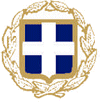 ΕΛΛΗΝΙΚΗ ΔΗΜΟΚΡΑΤΙΑ                                                                                                    ΝΟΜΟΣ ΧΑΛΚΙΔΙΚΗΣ                                                                                                                                                                                   ΔΗΜΟΣ ΑΡΙΣΤΟΤΕΛΗ                                                                                                                 ΟΙΚΟΝΟΜΙΚΗ ΠΡΟΣΦΟΡΑΠΡΟΜΗΘΕΙΑ ΚΡΕΒΑΤΙΩΝ & ΣΤΡΩΜΑΤΩΝ ΓΙΑ ΤΗ ΛΕΙΤΟΥΡΓΙΑ ΤΗΣ ΠΑΙΔΙΚΗΣ ΕΞΟΧΗΣ – ΚΑΤΑΣΚΗΝΩΣΗΣ ΟΛΥΜΠΙΑΔΑΣ ΤΟΥ ΔΗΜΟΥ ΑΡΙΣΤΟΤΕΛΗΓΙΑ ΤΗΝ ΚΑΤΑΣΚΗΝΩΤΙΚΗ ΠΕΡΙΟΔΟ ΕΤΟΥΣ 2018(Αριθμ. Πρωτ. Πρόσκλησης 13897/25-06-2018)Το  συνολικό ποσό της προσφοράς μου συμπεριλαμβανομένου του Φ.Π.Α. είναι:…………………………………………………………………………………………………………………………………………(αναγράφεται το συνολικό ποσό συμπεριλαμβανομένου του Φ.Π.Α. ολογράφως)Ιερισσός, ………………… / ………………… / 2018Ο Προσφέρων[Σφραγίδα Επιχείρησης, Υπογραφή Νόμιμου Εκπροσώπου]ΟΜΑΔΑ Α. ΚΡΕΒΑΤΙΑ & ΣΤΡΩΜΑΤΑTEMΑΞΙΑ / ΤΕΜΑΞΙΑ 4 ΠΕΡΙΟΔΩΝ1ΚΡΕΒΑΤΙ ΔΙΑΣΤΑΣΕΩΝ 104Φ*198Μ*45Υ - ΣΙΔΕΡΕΝΙΟ ΣΚΕΛΕΤΟ – ΑΝΑΔΙΠΛΟΥΜΕΝΑ ΠΟΔΙΑ – ΠΛΑΙΝΑ ΚΑΓΚΕΛΑ ΣΙΔΕΡΕΝΙΑ 145Μ*50ΥΤΕΜ20110,00 €2.200,00 €2ΣΤΡΩΜΑ ΑΠΟ ΑΦΡΩΔΕΣ ΥΛΙΚΟ ΠΑΧΟΥΣ 15 cm ΔΙΑΣΤΑΣΕΩΝ 190Υ*90Φ ΜΕ ΣΤΡΩΜΑΤΟΘΗΚΗΤΕΜ10108,00 €1.080,00 €ΣΥΝΟΛΟ3.280,00 €ΣΥΝΟΛΟ (ΜΕ ΦΠΑ 24%)4.067,20€